BTS Höstmöte 2016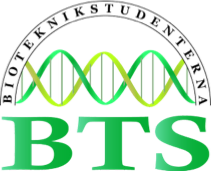 InnehållJustering av protokollKallelse med preliminär föredragningslista och beslutsunderlag ProtokollNärvarolistaJustering av protokoll_____________________________________________________Mikael Andersson Schönn, ordförande samt mötesordförande____________________________________________________Emma Samuelsson, sekreterare samt mötessekreterare____________________________________________________, justeringsperson____________________________________________________, justeringspersonBTS:s höstmöte 2016Tid: Lördag 5:e november kl 14:30Plats: KE (Kemihuset, Chalmers) Kallade: Föreningens medlemmarPreliminär föredragningslistaMötets öppnandeMikael Andersson Schönn öppnar mötet efter att ha presenterat styrelsen och gått igenom förhållningsregler.Val av mötesordförandeMikael Andersson Schönn valdes till mötesordförande.Val av mötessekreterareEmma Samuelsson valdes till mötessekreterare.Val av justeringspersoner tillika rösträknareMagnus Bergman och Mathilda Hjortswang valdes till justerare. Justering av röstlängdenRöstlängden justerades till fem lärosäten; Chalmers, KTH, Linköping, Umeå och Uppsala.AdjungeringarInga adjungeringar krävdesFastställande av föredragningslistaEtt ändringsyrkande inkom om att under punkt 18 ändra “Linköpings Tekniska Högskola “ till ”Linköpings Universitet”. Denna godkändes.Mötets behöriga utlysandeMöte utlystes i enighet med stadgarna och inga synpunkter framfördes.Rapporter och meddelandenOrdförande berättade om styrelsens arbete under året. Styrelsen bildades i slutet av mars p g a brist på representanter. Tillsammans har de hanterat problem med deklarationen under större delen året. Utöver det har arbetet handlat om att bevaka BTS:s intressen.Fastställande av medlemsavgift för nästkommande verksamhetsårMedlemsavgiften fastställdes till 0 SEK.Fastställande av budget för nästkommande verksamhetsår (bilaga 1)Budgeten godkändes enligt bilaga.Fastställande av arrangerande lärosäte för Bioteknikdagarna 2017Styrelsen föreslog Uppsala som arrangerade lärosäte 2017 och detta godkändes.Redovisning av revisionsberättelse för verksamhetsåret 2015 (bilaga 2)Revisionsberättelsen för BTD 2015 gicks igenom då den inte inkommit i tid till tidigare stormöte.Redovisning av ekonomisk berättelse (bilaga  3), verksamhetsberättelse (bilaga 4) samt bokslutsunderlag (bilaga 5) för verksamhetsåret 2015Övrigt material av vikt för beslut om ansvarsfrihet för styrelsen 2015 gicks igenom.Beslut om ansvarsfrihet för styrelsen 2015Styrelsen 2016  föreslog att ansvarsfrihet för styrelsen 2015 skulle beviljas. Förslaget godkändes.Val av projektledare för BTD 2017Oliver Possnert valdes till projektledare för BTD 2017.Val av kassör för BTD 2017Styrelsen föreslog att kassör för BTD 2017 skulle väljas internt i Uppsala. Förslaget godkändes.Val av styrelserepresentanter från Chalmers tekniska högskolaUppsala universitetKungliga Tekniska HögskolanLunds Tekniska HögskolaLinköpings tekniska högskolaUmeå universitetStyrelsens förslag var att låta varje lärosäte, var och en för sig, tillsätta sina egna styrelserepresentanter. Detta godkändes.Val av styrelseposterStyrelsen 2017 ålades att internt besluta om specifika poster.Preliminärt val av arrangerade lärosäte för Bioteknikdagarna 2018Kungliga tekniska högskloan föreslogs som preliminär arrangör för BTD 2018. Detta godkändes.InterpellationerInga interpellationer inkom.Övriga frågorHur såg ekonomin ut för BTD 2016 preliminärt?Preliminärt ser evenemanget ut att gå med vinst som kan utnyttjas av arrangörerna 2017.Vad kostade boendet?Boendet kostade ca 6000.Ordförande lade till att det finns en buffert på 20 000 kr för varje BTD.Mötets avslutandeMikael Andersson Schönn avslutade mötet.Beslutsunderlag10. Fastställande av medlemsavgift för nästkommande verksamhetsår Beslutsförslag att fastställa medlemsavgiften för nästkommande verksamhetsår till 0 kronor.11. Fastställande av budget för nästkommande verksamhetsår (bilaga 1) Beslutsförslag att fastställa budgeten för nästkommande verksamhetsår enligt bilaga 1.12. Fastställande av arrangerande lärosäte för Bioteknikdagarna 2017 Beslutsförslag att till arrangerande lärosäte för Bioteknikdagarna 2017 välja Uppsala.15. Ansvarsfrihet för styrelsen 2015Beslutsförslagatt på rekommendation av revisor bevilja styrelsen 2015 ansvarsfrihet.16. Val av projektledare för BTD 2016Beslutsförslagatt till projektledare för BTD 2016 välja Uppsala förslag ‘namn’.17. Val av kassör för BTD 2016Beslutsförslagatt till kassör för BTD 2016 välja Uppsala förslag ‘namn’. 18. Val av styrelserepresentanter från Beslutsförslagatt till styrelserepresentanter för Chalmers välja Chalmers förslag vakant och vakant att till styrelserepresentanter för Uppsala välja Uppsalas förslag vakant och vakant att till styrelserepresentanter för KTH välja KTHs förslag vakant och vakant att till styrelserepresentanter för Lund välja Lunds förslag vakant och vakant att till styrelserepresentanter för Linköping välja Linköpings förslag vakant och vakant 19. Val av styrelseposterBeslutsförslagatt lämna valet av styrelseposter till styrelsen inbördes.20. Preliminärt val av arrangerande lärosäte för Bioteknikdagarna 2018Beslutsförslagatt till arrangerande lärosäte för Bioteknikdagarna 2017 preliminärt välja KTH. 